Cardo Systems lancia l'edizione speciale PACKTALK BLACK Il nuovo modello in edizione speciale si unisce alla gamma PACKTALK leader del settore, alimentata dalla tecnologia DMC.Il primo interfono per moto con altoparlanti JBL da 45 mm di serie. Cardo Systems, leader di mercato globale nei sistemi di comunicazione wireless per motociclisti, ha annunciato oggi PACKTALK BLACK, un nuovo modello in edizione speciale che abbina uno stile elegante e scuro a un suono senza pari e leader del settore del sound JBL. Oltre a utilizzare la tecnologia proprietaria e collaudata, Dynamic Mesh Communication ™ (DMC) di Cardo, PACKTALK BLACK offre potenti altoparlanti JBL da 45 mm, un design elegante e oscurato e una garanzia di tre anni per creare il più sofisticato e dinamico sistema di comunicazione per moto.Debuttando a livello mondiale tramite una Domande e risposte su YouTube con l'icona del motocross Ricky Carmichael, PACKTALK BLACK offre le stesse caratteristiche leader di settore, a cui i motociclisti si sono affidati con PACKTALK BOLD e PACKTALK SLIM. I dispositivi all'avanguardia dotati di DMC di Cardo funzionano con una rete autoregolante che mantiene automaticamente una connessione, permettendo così a un massimo di 15 motociclisti di unirsi, partire e ricongiungersi a una distanza massima di cinque miglia. Come gli altri modelli PACKTALK, PACKTALK BLACK è resistente all'acqua e alla polvere, offre 13 ore di autonomia della batteria e presenta il sempre attivo funzionamento vocale naturale, che consente ai motociclisti di tenere gli occhi sulla strada, le mani sul manubrio e attivare il proprio dispositivo semplicemente dicendo "Ehi, Cardo.""PACKTALK BLACK è la scelta migliore per i motociclisti che richiedono il massimo livello di stile e prestazioni, insieme alla migliore tecnologia più comprovata e affidabile del settore", ha affermato Dan Emodi, Chief Marketing Officer di Cardo Systems. "Con tre anni di garanzia completa, i motociclisti possono trarre vantaggio dalla tecnologia comprovata di PACKTALK e da caratteristiche senza pari, ma lo fanno con un'espressione più scura e spigolosa dello stile personale."PACKTALK BLACK si unisce alla solida gamma di sistemi di comunicazione PACKTALK e FREECOM di Cardo. A partire dalla serie FREECOM Bluetooth di Cardo, i motociclisti possono selezionare un modello più adatto alle loro esigenze a vari prezzi. Il FREECOM 1+, € 139,95 / £ 129,99, è stato progettato per la comunicazione due-su, da pilota a passeggero, mentre il FREECOM 2 +, € 169,95 / £ 159,99, fornisce una comunicazione Bluetooth bidirezionale a medio raggio. FREECOM 4 +, € 249,95 / £ 234,99, è il massimo della comunicazione Bluetooth a quattro vie. I motociclisti che preferiscono la connettività DMC possono scegliere tra PACKTALK SLIM, PACKTALK BOLD, entrambi disponibili per 339,95 € / £ 314,99.Disponibile ora per € 389,95 / £ 349, i ciclisti possono visitare www.cardosystems.com  per saperne di più sul nuovissimo PACKTALK BLACK in edizione speciale. Per partecipare alla conversazione, segui Facebook , Twitter e Instagram  o guarda il video sul canale YouTube  o cerca i seguenti hashtag: #PACKTALKBlack #CommunicationUnleashedGuarda il video di lancio completo qui: https://youtu.be/cYg1MvH7CdE Informazioni su CardoCardo Systems è specializzata nella progettazione, sviluppo, produzione e vendita di sistemi di comunicazione e intrattenimento wireless all'avanguardia per motociclisti. Sin dall'inizio nel 2004, Cardo ha aperto la strada alla stragrande maggioranza delle innovazioni per i sistemi di comunicazione per motociclette Bluetooth. I prodotti dell'azienda, ora disponibili in oltre 100 paesi, sono i principali dispositivi di comunicazione al mondo per l'industria motociclistica.Note per i redattori Per ulteriori informazioni, immagini ad alta risoluzione e da considerare per la revisione di un'unità Cardo System, contattare  press@cardosystems.media .Si prega di contattare il proprio distributore locale per ulteriori informazioni su qualsiasi attività di lancio specifica del mercato.Se pubblichi sui social media, utilizza: #PACKTALKBlack e #CommunicationUnleashed.I prodotti Cardo Systems sono distribuiti in Italia da SST Engineering SolutionsVisita il sito web https://www.sst-italia.it/Puoi trovarci anche su maggiori social     Facebook http://bit.ly/cardo_italia_FB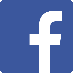  Instagram http://bit.ly/cardo_italia_INSTA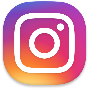 